2017台灣月活動新聞發佈會敬請發佈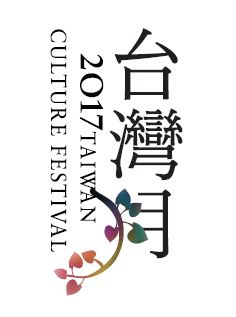 2017台灣月- 艷  台灣Wonderful World, Colorful Taiwan《樂見台灣- 作曲大師之夜》知名指揮簡文彬來港走入作曲大師的世界  聽見台灣的聲音！      	國際知名指揮家簡文彬特地前來香港，僅此一場演出，甚為難得! 簡文彬先生現任德國萊茵歌劇院（Deutsche Oper am Rhien）駐院指揮，是極少數能立足於歐洲音樂殿堂的華人指揮家。		「2017台灣月」開幕活動為《樂見台灣—作曲大師之夜》簡文彬與KSO音樂會，將於10月14日晚上8時，假香港大學百周年校園李兆基會議中心大會堂演出。獲得香港大學Cultural Management Office協力支持，且列為HKU MUSE - My University Spotlight Encounters系列節目之一。音樂會特色在於所選曲目皆為台灣作曲家的原創作品，蘊含濃厚的世界情懷，藉由高雄市交響樂團的表演，與香港聽眾分享交響樂的喜悅； 	      是次演出四首台灣在地的原創歌曲，包括創作領域橫跨通俗與嚴肅音樂，擅在古典音樂架構中，植入臺灣本土音樂素材的國寶作曲家郭芝苑的作品；《民歌與採茶舞》取材自臺灣歌謠，充分流露郭芝苑對本土文化深刻的關懷。《孔雀東南飛》為馬水龍讀完原詩後，有感而作之曲，該作品曾獲中山文藝創作獎。錢南章根據南島曲調素材所作之《四首南島藝術歌曲》(原題《四首原住民藝術歌曲》給女高音與管弦樂)，表現祭祀、祝福、歡慶，及對大自然的崇拜。李元貞作之間奏曲《商》，以創作關注臺灣當代議題，並以音樂作為反思。光華新聞文化中心特邀人文學者李歐梵與指揮家簡文彬對談，說明詮釋東方文化和西方音樂的完美結合，以及對文化交流的獨到見解。        光華新聞文化中心現舉辦第十二屆「台灣月」 (Taiwan Culture Festival)，活動於10月12日至11月24日舉行。「2017台灣月」以「艷台灣」為主題；用《豐＋色》呈現出繽紛、多元和彩虹的特色，整體活動如台灣廟會般多樣紛炫的氣氛。本場活動開放公眾人士可透過光華新聞文化中心提供之網上登記表格索取免費入場劵。(登記網址為http://goo.gl/ExCuLz)演出團隊：指揮簡介簡文彬生於臺北市，國立藝專(今國立臺灣藝術大學)鍵盤組畢業，維也納音樂暨表演藝術大學指揮碩士學位。1996年起任職於德國萊茵歌劇院(Deutsche Oper am Rhein)；1998-2004年為日本太平洋音樂節(Pacific Music Festival)駐節指揮；2001-2007年為國家交響樂團(NSO)音樂總監，任職期間帶領樂團創新經營規模，並擴展樂團國際知名度；2014-2016擔任國立臺灣交響樂團藝術顧問，2015年1月起擔任國家表演藝術中心衛武營營運推動小組召集人暨準藝術總監。簡文彬於2009年5月首次與高雄市交響樂團合作演出，2016年6月於高雄春天藝術節指揮該團演出威爾第歌劇《茶花女》。2014年9月簡文彬獲頒第十八屆國家文藝獎。女高音林惠珍目前任教於國立台北藝術大學音樂學系專任教授；國立臺灣藝術專科學校音樂科畢業，羅馬S. Cecilia音樂院畢業。曾師事高橋雅子、申學庸、Alberta Valentini、Ballani Sergio、 Giuseppe Morelli、Marlena Malas、Thomas Grubb等老師。也曾跟隨Marcella Govoni老師鑽研舞台表演藝術。曾獲V. Bellini國際聲樂大賽第四獎，以及G. B. Viotti國際聲樂大賽決賽權。1992年獲選舊金山歌劇院太平洋之聲臺灣唯一入選者，赴舊金山歌劇院接受舞台訓練、觀摩及演出。自1989年在紐約的Weill Recital Hall卡耐基音樂中心舉行獨唱會，開始演唱的生涯。1990年1月在台北市社教館專業演出以來共舉行了四十多次演唱會。樂團簡介1981年成立，2000年正名為「高雄市交響樂團」。2009年與高雄市國樂團整併為「財團法人高雄市愛樂文化藝術基金會」，時任高雄市文化局局長史哲先生出任首任董事長。2010年，由朱宏昌先生出任基金會執行長。2011年，由楊智欽先生出任駐團指揮。2016年，由高雄市文化局局長尹立接任董事長。樂團活力旺盛，透過與國際級音樂家合作厚植演奏實力之【名家系列】，如：布赫賓德、列賓、明玆、麥斯基、堤剛等；亦規劃【跨界及專案】活動，每年參與高雄春天藝術節演出多場草地音樂會及全本歌劇製作；同時致力【校園及社區推廣】帶領學童與民眾走進音樂廳。成立以來，樂團屢受邀國內重要盛會演出，亦先後獲邀至美國、澳門、南京、上海、青島、蘇州、新加坡及北京演出。2017年，樂團受邀赴日本金澤參加貝多芬音樂節演出，深獲當地好評。「2017台灣月」各項免費及售票活動均已開始接受報名及購票，詳情請瀏覽光華新聞文化中心網站 (www.taiwanculture-hk.org)或其Facebook專頁，或辦公時間內致電25235555查詢。活動時間表及手冊亦可於後列網址下載：http://www.taiwanculture-hk.org/article/index.php?sn=1562完 -照片下載：https://drive.google.com/open?id=0Bym9JBcOYTJIVERpVVRkbk1fUW8傳媒查詢請聯絡：梁克悌  6023-2358   Email: curtisliang@taiwanculture-hk.org                       溫玉珍  6087-7119   Email: kate@taiwanculture-hk.org         